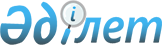 Қазақстан Республикасының Үкіметі мен Украинаның Министрлер Кабинетінің арасындағы 2010 жылғы 14 қыркүйектегі Қазақстан Республикасының Үкіметі мен Украинаның Министрлер Кабинетінің арасындағы Қазақстан Республикасының Украинадағы және Украинаның Қазақстан Республикасындағы дипломатиялық өкілдіктерін орналастыру шарттары туралы келісімге өзгеріс енгізу туралы хаттамаға қол қою туралыҚазақстан Республикасы Үкіметінің 2012 жылғы 12 қарашадағы № 1438 Қаулысы

      Қазақстан Республикасының Үкіметі ҚАУЛЫ ЕТЕДІ:



      1. Қоса беріліп отырған Қазақстан Республикасының Үкіметі мен Украинаның Министрлер Кабинетінің арасындағы 2010 жылғы 14 қыркүйектегі Қазақстан Республикасының Үкіметі мен Украинаның Министрлер Кабинетінің арасындағы Қазақстан Республикасының Украинадағы және Украинаның Қазақстан Республикасындағы дипломатиялық өкілдіктерін орналастыру шарттары туралы келісімге өзгеріс енгізу туралы хаттаманың жобасы мақұлдансын.



      2. Қазақстан Республикасының Сыртқы істер министрі Ерлан Әбілфайызұлы Ыдырысовқа қағидаттық сипаты жоқ өзгерістер мен толықтырулар енгізуге рұқсат бере отырып, Қазақстан Республикасының Үкіметі атынан Қазақстан Республикасының Үкіметі мен Украинаның Министрлер Кабинетінің арасындағы 2010 жылғы 14 қыркүйектегі Қазақстан Республикасының Үкіметі мен Украинаның Министрлер Кабинетінің арасындағы Қазақстан Республикасының Украинадағы және Украинаның Қазақстан Республикасындағы дипломатиялық өкілдіктерін орналастыру шарттары туралы келісімге өзгеріс енгізу туралы хаттамаға қол қойсын.

      Ескерту. 2-тармақ жаңа редакцияда - ҚР Үкіметінің 2012.11.30 № 1521 Қаулысымен.



      3. Осы қаулы қол қойылған күнінен бастап қолданысқа енгізіледі.      Қазақстан Республикасының

      Премьер-Министрі                           C. Ахметов

Қазақстан Республикасы 

Үкіметінің      

2012 жылғы 12 қарашадағы 

№ 1438 қаулысымен    

мақұлданған      

Жоба 

Қазақстан Республикасының Үкіметі мен Украинаның Министрлер

Кабинетінің арасындағы 2010 жылғы 14 қыркүйектегі Қазақстан

Республикасының Үкіметі мен Украинаның Министрлер Кабинетінің

арасындағы Қазақстан Республикасының Украинадағы және

Украинаның Қазақстан Республикасындағы дипломатиялық

өкілдіктерін орналастыру шарттары туралы келісімге өзгерістер

енгізу туралы хаттама

      Бұдан әрі Тараптар деп аталатын Қазақстан Республикасының Үкіметі мен Украинаның Министрлер Кабинеті,



      2010 жылғы 14 қыркүйектегі Қазақстан Республикасының Үкіметі мен Украинаның Министрлер Кабинетінің арасындағы Қазақстан Республикасының Украинадағы және Украинаның Қазақстан Республикасындағы дипломатиялық өкілдіктерін орналастыру шарттары туралы келісімнің (бұдан әрі 

– Келісім) 7-бабын басшылыққа ала отырып,



      төмендегілер туралы келісті: 

1-бап

      Келісімнің 4-бабының екінші абзацы мынадай редакцияда жазылсын:



      «Осы Келісімде көрсетілген жер учаскелерін жалға алған Тараптар инженерлік желілер мен коммуникацияларды (сумен, жылумен жабдықтау, кәріз, электр энергиясы, байланыс және басқалары) өздері жалға алған жер учаскелерінің шекарасына жеткізуді және шекаралары шегінде әрқайсысы өз мемлекетінің қаражаты есебінен қамтамасыз етеді.». 

2-бап

      Осы Хаттама оның күшіне енуі үшін қажетті мемлекетішілік рәсімдерді Тараптардың орындағаны туралы соңғы жазбаша хабарлама дипломатиялық арналар арқылы алынған күнінен бастап күшіне енеді.



      Осы Хаттама өз қолданысын Келісім қолданысының тоқтатылуымен бір мезгілде тоқтатады.



      2012 жылғы «___»___________ ______________ қаласында әрқайсысы қазақ, украин және орыс тілдерінде екі данада жасалды әрі барлық мәтіннің күші бірдей.



      Осы Хаттаманың ережелерін түсіндіру кезінде келіспеушіліктер туындаған жағдайда, Тараптар орыс тіліндегі мәтінге жүгінетін болады.      Қазақстан Республикасының      Украинаның Министрлер

           Үкіметі үшін                  Кабинеті үшін
					© 2012. Қазақстан Республикасы Әділет министрлігінің «Қазақстан Республикасының Заңнама және құқықтық ақпарат институты» ШЖҚ РМК
				